 152  Basit Usul Vergilendirme Toplantısı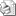 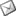 Sayı     : 2009 / 152Bilindiği gibi Basit Usul Gelir Vergi Beyannamesi verme süresi 01 Şubat 2009 Pazar günü başlayıp, 25 Şubat 2009 çarşamba günü sona erecektir.Basit Usul Vergilendirmeye ilişkin 03 Şubat 2008 Salı günü Saat: 14.00'de Birlik Plaza 4. kat'ta yapılacak olan toplantıya Oda Başkanları veya Oda Genel Sekreterleri yada görevlendireceği Basit Usul Muhasebe işlemlerini yürüten yetkili kişisi ile birlikte toplantıya katılım hususunda gereğini rica ederiz.Özcan KILKIŞ                                                                           Hilmi KURTOĞLUGenel Sekreter                                                                          Başkan Vekili